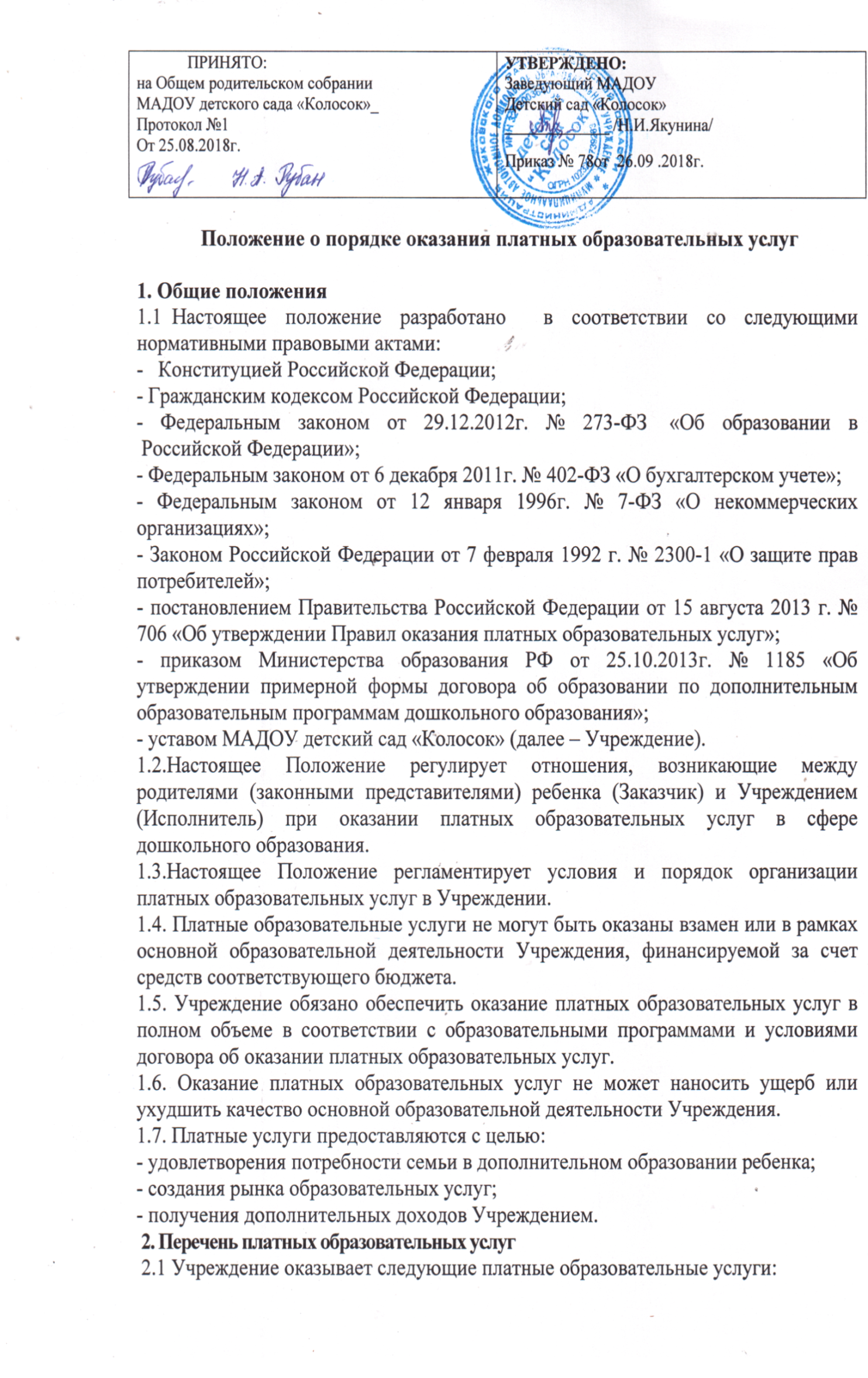 Культурологической, физкультурно-спортивной, эколого-биологической,социально-педагогической,художественно-эстетической направленности, подготовка детей в школу.2.2. Перечень платных образовательных услуг рассматривается на заседании Педагогического совета, принимается общим собранием трудового коллектива и утверждается заведующим Учреждения.3. Порядок оказания платных образовательных услуг3.1.	Для организации платных образовательных услуг Учреждение:- изучает спрос родителей (законных представителей) в платных образовательных услугах и определяет предполагаемый контингент занимающихся;- создает условия для оказания платных образовательных услуг с учетом требований по охране и безопасности здоровья детей, действующих санитарных правил и норм, кадрового обеспечения, программно-методического и технического обеспечения; -	предоставляет пакет документов на утверждение цен на платные образовательные услуги Учредителем;-	издает приказ об организации работы по оказанию платных образовательных услуг, предусматривающий ставки работников, занятых оказанием платных образовательных услуг, график их работы, смету затрат на проведение платных образовательных услуг, штатное расписание, расписание занятий;- обеспечивает кадровый состав и оформляет трудовые отношения;- заключает договоры с родителями (законными представителями) ребенка на оказание платных образовательных услуг; 3.2. До   заключения  договора  и в период его действия Учреждение доводит  до   Заказчика   достоверную информацию   о себе и об оказываемых платных образовательных услугах следующего содержания:- наименование и местонахождение Учреждения, сведения о наличии лицензии на право ведения образовательной деятельности;- реализуемые дополнительные  общеобразовательные программы;- утвержденный перечень платных образовательных услуг;- порядок оказания платных образовательных услуг;- стоимость платных образовательных услуг и порядок их оплаты;- образец договора об оказании платных образовательных услуг;- другие, относящиеся к соответствующей платной услуге, сведения.3.3. Договор на оказание платных услуг заключается в простой письменной форме в соответствии с приказом Министерства образования РФ от 25.10.2013г. № 1185 «Об утверждении примерной формы договора об образовании по дополнительным образовательным программам дошкольного образования» и должен содержать следующие сведения:а) полное наименование Учреждения;б) место нахождения Учреждения;в) фамилия, имя, отчество Заказчика, телефон Заказчика;г) место жительства Заказчика;д) фамилия, имя, отчество представителя Исполнителя, реквизиты документа, удостоверяющего полномочия представителя Исполнителя;е) фамилия, имя, отчество обучающегося, его место жительства, телефон;ж) права, обязанности и ответственность Исполнителя, Заказчика;з) полная стоимость образовательных услуг, порядок их оплаты;и) сведения о лицензии на осуществление образовательной деятельности (наименование лицензирующего органа, номер и дата регистрации лицензии);к) вид, уровень и (или) направленность образовательной программы (часть образовательной программы определенного уровня, вида и (или) направленности);л) форма обучения;м) сроки освоения образовательной программы (продолжительность обучения);н) порядок изменения и расторжения договора;о) другие необходимые сведения, связанные со спецификой оказываемых платных образовательных услуг.3.4.	Учреждение осуществляет образовательную деятельность на основе разработанных  и утвержденных дополнительных общеобразовательных программ.3.5. Платные  образовательные услуги оказываются заказчикам в свободное от образовательного процесса время. 3.6. Порядок комплектования групп определяется в соответствии с возрастом детей, интересами и потребностями родителей (законных представителей).3.7. Количество, продолжительность и последовательность занятий определяется расписанием занятий, утвержденным заведующим Учреждением.3.8. В связи с производственной необходимостью или болезнью педагогического работника возможно изменение графика предоставления платной образовательной услуги.4.   Порядок получения и расходования денежных средств4.1. Платные образовательные услуги осуществляются за счет внебюджетных средств:- средств родителей (законных представителей);- средств спонсоров, сторонних организаций или частных лиц;- благотворительных пожертвований.4.2. Оплата платных образовательных услуг производится безналичным путем (на лицевой счет Учреждения) по квитанции, не позднее ____ числа текущего месяца. Заказчику в соответствии с законодательством Российской Федерации выдается документ, подтверждающий оплату услуг.4.3. Увеличение стоимости платных образовательных услуг после заключения договора не допускается, за исключением увеличения стоимости указанных услуг с учетом уровня инфляции, предусмотренного основными характеристиками федерального бюджета на очередной финансовый год и плановый период.4.4. В случае просрочки оплаты стоимости услуг договор об оказании платных образовательных услуг может быть расторгнут в одностороннем порядке по инициативе Учреждения.4.5. В случае отсутствия потребителя (ребёнка) на занятии по болезни или другим уважительным причинам производится перерасчёт оплаты.4.6. Доходы от оказания платных образовательных услуг полностью реинвестируются в Учреждении в соответствии со сметой доходов и расходов.5. Кадровое обеспечение оказания платных образовательных услуг5.1.	Для выполнения работ по оказанию платных образовательных услуг привлекаются:- основные работники Учреждения;- сторонние специалисты.5.2.	Оплата труда работников учреждения, сторонних специалистов осуществляется в соответствии с заключенным договором и согласно утвержденной калькуляции расходов по данной платной образовательной услуге.5.3. На каждого работника, оказывающего платную образовательную услугу, разрабатывается и утверждается должностная инструкция, с которой он знакомится перед заключением договора.6. Порядок контроля за оказанием платных образовательных услуг, поступлением и расходованием полученных от них средств6.1.	Контроль за соблюдением действующего законодательства в части оказания платных образовательных услуг осуществляют органы управления
образованием и другие органы и организации, на которые в соответствии с законами и иными нормативными правовыми актами Российской Федерации возложены контрольные функции.6.2.	Органы управления образованием вправе приостановить деятельность Учреждения по оказанию платных образовательных услуг, если эта деятельность осуществляется в ущерб основной деятельности.6.3. Заведующий учреждением несет персональную ответственность за деятельность по оказанию платных образовательных услуг.Приложение 1ДОГОВОР № __об оказании платных образовательных услуг«___» _____________ 20__ г.                                                                                                                            (дата заключения договора)Муниципальное автономное дошкольное  образовательное учреждение детский сад «Колосок»,(полное наименование и фирменное наименование (при наличии) организации,осуществляющей образовательную деятельность по дополнительнымобразовательным программам)осуществляющее  образовательную   деятельность   (далее  -  образовательная организация)  на  основании  лицензии  от   «20»   июня  2016 г.  № _________,     (дата и номер лицензии)выданной ___________________________________________________________________,(наименование лицензирующего органа)именуем __  в дальнейшем  «Исполнитель»,  в  лице   заведующего Якуниной Нины Ивановны, действующего  на  основанииУстава,утвержденного Постановлением администрации Жуковского района № 1525 24.12.2015г.(наименование должности, фамилия, имя, отчество (при наличии)представителя Исполнителя),(реквизиты документа, удостоверяющего полномочияпредставителя Исполнителя)и ___________________________________________________________________________,(фамилия, имя, отчество (при наличии) законного представителя                                          несовершеннолетнего лица, зачисляемого на обучение)                    именуем__ в дальнейшем «Заказчик»,действующий в интересах несовершеннолетнего ____________________________(фамилия, имя, отчество  (при наличии)_____________________________________________________________________________,лица, зачисляемого на обучение)именуем__ в дальнейшем «Обучающийся»,совместно именуемые Стороны, заключили настоящий Договор о нижеследующем:I. Предмет Договора1.1.  Исполнитель   обязуется   предоставить   образовательную  услугу, а   Заказчик   обязуется   оплатить образовательную  услугу  по предоставлению_____________________________________________________________________________(наименование дополнительной образовательной программы;_____________________________________________________________________________форма обучения, вид, уровень и (или) направленность образовательнойпрограммы (часть образовательной программы определенного уровня, видаи (или) направленности)в соответствии с  учебными  планами,  и образовательными программами Исполнителя.1.2. Срок освоения образовательной программы на момент подписания Договора составляет _________________.1.3. Освоение обучающимися образовательной программы не сопровождается промежуточными и итоговой аттестациями. II. Права Исполнителя, Заказчика и Обучающегося 2.1. Исполнитель вправе:2.1.1. Самостоятельно осуществлять образовательный процесс.2.1.2. Применять к Обучающемуся меры поощрения в соответствии с законодательством Российской Федерации, учредительными документами Исполнителя, настоящим Договором и локальными нормативными актами Исполнителя.2.2. Заказчик вправе:2.2.1. Получать информацию от Исполнителя по вопросам организации и обеспечения надлежащего предоставления услуг, предусмотренных разделом I настоящего Договора.2.2.2. Вносить предложения по улучшению качества организации платных образовательных услуг Исполнителем.2.3. Обучающемуся предоставляются академические права в соответствии с частью 1 статьи 34 Федерального закона от 29 декабря 2012 г. № 273-ФЗ «Об образовании в Российской Федерации». III. Обязанности Исполнителя, Заказчика и Обучающегося3.1. Исполнитель обязан:3.1.1. Довести до Заказчика информацию, содержащую сведения о предоставлении платных образовательных услуг в порядке и объеме, которые предусмотрены Законом Российской Федерации «О защите прав потребителей» и Федеральным законом «Об образовании в Российской Федерации».3.1.2. Организовать и обеспечить надлежащее предоставление образовательных услуг, предусмотренных разделом I настоящего Договора. Образовательные услуги оказываются в соответствии с образовательной программой и расписанием занятий Исполнителя.3.1.3. Обеспечить Обучающемуся предусмотренные выбранной образовательной программой условия ее освоения.3.1.4. Сохранить место за Обучающимся в случае пропуска занятий по уважительным причинам.3.1.5. Принимать от Заказчика плату за образовательные услуги.3.1.6. Обеспечить Обучающемуся уважение человеческого достоинства, защиту от всех форм физического и психического насилия, оскорбления личности, охрану жизни и здоровья.3.2. Заказчик обязан:3.2.1. Соблюдать требования учредительных документов, правил внутреннего распорядка и иных локальных нормативных актов Исполнителя, проявлять уважение  к педагогическим работникам, медицинскому и иному персоналу Исполнителя.3.2.2. Обеспечить посещение Обучающимся платной образовательной услуги согласно расписанию. Извещать Исполнителя о причинах отсутствия Обучающегося на занятиях заранее.3.2.3. Взаимодействовать с педагогами Исполнителя по воспитанию, обучению и развитию ребенка.3.2.4. Своевременно вносить плату за предоставляемые Обучающемуся образовательные услуги, указанные в разделе I настоящего Договора, в размере и порядке, определенных настоящим Договором, а также предоставлять платежные документы, подтверждающие такую оплату.3.3. Обучающийся обязан соблюдать требования, установленные в статье 43 Федерального закона от 29 декабря 2012 г. № 273-ФЗ «Об образовании в Российской Федерации».IV. Стоимость услуг, сроки и порядок их оплаты4.1. Полная стоимость платных образовательных услуг за весь период обучения Обучающегося составляет _____________ рублей.Увеличение стоимости образовательных услуг после заключения Договора не допускается, за исключением увеличения стоимости указанных услуг с учетом уровня инфляции, предусмотренного основными характеристиками федерального бюджета на очередной финансовый год и плановый период. 4.2. Оплата производится  ежемесячно(период оплаты (единовременно, ежемесячно,_____________________________________________________________________________                           ежеквартально, по четвертям, полугодиям или иной платежный период) и времяоплаты (например, не позднее определенного числа периода, подлежащего                                 оплате, или не позднее определенного числа периода, предшествующего(следующего) за периодом оплаты))                              за наличный расчет/в безналичном порядке на счет, указанный  в  разделе  IX                                                      настоящего Договора (ненужное вычеркнуть).V. Основания изменения и расторжения договора5.1. Условия, на которых заключен настоящий Договор, могут быть изменены по соглашению Сторон или в соответствии с законодательством Российской Федерации.5.2. Настоящий Договор может быть расторгнут по соглашению Сторон.5.3. Настоящий Договор может быть расторгнут по инициативе Исполнителя в одностороннем порядке в случаях:просрочки оплаты стоимости платных образовательных услуг;невозможности надлежащего исполнения обязательства по оказанию платных образовательных услуг вследствие действий (бездействия) Обучающегося;в иных случаях, предусмотренных законодательством Российской Федерации.5.4. Настоящий Договор расторгается досрочно:по инициативе родителей (законных представителей) несовершеннолетнего Обучающегося, в том числе в случае перевода Обучающегося для продолжения освоения образовательной программы в другую организацию, осуществляющую образовательную деятельность;по обстоятельствам, не зависящим от воли Обучающегося или родителей (законных представителей) несовершеннолетнего Обучающегося и Исполнителя, в том числе в случае ликвидации Исполнителя.5.5. Исполнитель вправе отказаться от исполнения обязательств по Договору при условии полного возмещения Заказчику убытков.5.6. Заказчик  вправе отказаться от исполнения настоящего Договора при условии оплаты Исполнителю фактически понесенных им расходов, связанных с исполнением обязательств по Договору.VI. Ответственность Исполнителя, Заказчика 6.1. За неисполнение или ненадлежащее исполнение своих обязательств по Договору Стороны несут ответственность, предусмотренную законодательством Российской Федерации и Договором.6.2. При обнаружении недостатка образовательной услуги, в том числе оказания ее не в полном объеме, предусмотренном образовательными программами (частью образовательной программы), Заказчик вправе по своему выбору потребовать:6.2.1. Безвозмездного оказания образовательной услуги;6.2.2. Соразмерного уменьшения стоимости оказанной образовательной услуги;6.2.3. Возмещения понесенных им расходов по устранению недостатков оказанной образовательной услуги своими силами или третьими лицами.6.3. Заказчик вправе отказаться от исполнения Договора и потребовать полного возмещения убытков, если в _____ срок недостатки образовательной услуги не устранены Исполнителем. Заказчик также вправе отказаться от исполнения Договора, если им обнаружен существенный недостаток оказанной образовательной услуги или иные существенные отступления от условий Договора.6.4. Если Исполнитель нарушил сроки оказания образовательной услуги (сроки начала и (или) окончания оказания образовательной услуги и (или) промежуточные сроки оказания образовательной услуги) либо если во время оказания образовательной услуги стало очевидным, что она не будет осуществлена в срок, Заказчик вправе по своему выбору:6.4.1. Назначить Исполнителю новый срок, в течение которого Исполнитель должен приступить к оказанию образовательной услуги и (или) закончить оказание образовательной услуги;6.4.2. Поручить оказать образовательную услугу третьим лицам за разумную цену и потребовать от Исполнителя возмещения понесенных расходов;6.4.3. Потребовать уменьшения стоимости образовательной услуги;6.4.4. Расторгнуть Договор.6.5. Заказчик вправе потребовать полного возмещения убытков, причиненных ему в связи с нарушением сроков начала и (или) окончания оказания образовательной услуги, а также в связи с недостатками образовательной услуги.VII. Срок действия Договора7.1. Настоящий Договор вступает в силу со дня его заключения Сторонами и действует до полного исполнения Сторонами обязательств.VIII. Заключительные положения8.1. Сведения, указанные в настоящем Договоре, соответствуют информации, размещенной на официальном сайте Исполнителя в сети «Интернет» на дату заключения настоящего Договора.8.2. Под периодом предоставления образовательной услуги (периодом обучения) понимается промежуток времени с даты издания приказа о зачислении Обучающегося в образовательную организацию до даты издания приказа об окончании обучения или отчислении Обучающегося из образовательной организации.8.3. Настоящий Договор составлен в _____ экземплярах, по одному для каждой из Сторон. Все экземпляры имеют одинаковую юридическую силу. Изменения и дополнения настоящего Договора могут производиться только в письменной форме и подписываться уполномоченными представителями Сторон.8.4. Изменения Договора оформляются дополнительными соглашениями к Договору.IX. Адреса и реквизиты сторонИсполнитель                  Заказчик                            Обучающийся Муниципальное автономное дошкольное  образовательное учреждение детский сад «Колосок»МАДОУ детский сад «Колосок» _______________________  ________________________(полное наименование и                    (фамилия, имя, отчество                   (фамилия, имя, отчество    фирменное наименование                            (при наличии)                                    (при наличии))               (при наличии)   образовательной организации)              ________________________    _______________________                                       (место нахождения)                        (дата рождения)                                           (дата рождения)________________________  _______________________  ________________________(адрес места жительства)                (адрес места жительства)________________________________________________   _______________________ ________________________  _______________________  _______________________________________________    (паспорт: серия, номер,                      когда и кем выдан)      ________________________           ___________________________________________________                                                           (банковские реквизиты)                           (банковские реквизиты                    ________________________  _______________________  ________________________                                                                     (при наличии), телефон)                            (телефон)________________________  _______________________  ________________________(подпись)                                            (подпись)                                           (подпись)М.П.                      Приложение 2.Заведующему МАДОУ  детский сад «Колосок»Якуниной Нине Ивановне                                                                               (Ф.И.О. руководителя)                                                          _______________________________(Ф.И.О. родителя (законного представителя))проживающего по адресу:                                                          _______________________________                                                          _______________________________                                                         контактный телефон ______________ЗАЯВЛЕНИЕПрошу зачислить моего ребенка  __________________________________________________________________________________________(Ф.И.О. ребенка, дата рождения)в группу воспитанников по оказанию платной образовательной услуги _____________________________________________________________(наименование платной образовательной услуги)С  Уставом, с лицензией на осуществление образовательной деятельности, с образовательной программой и другими документами, регламентирующими организацию и осуществление образовательной деятельности, права и обязанности обучающихся, с положением об оказании платных образовательных услуг ознакомлен.Согласен на использование, обработку и хранение моих персональных данных и данных моего ребенка, содержащихся в настоящем заявлении и в представленных мною документах в соответствии с законодательством о персональных данных.«	» 	20__ г.			           ____________(дата)	(подпись)	(расшифровка подписи)